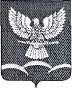 АДМИНИСТРАЦИЯ НОВОТИТАРОВСКОГОСЕЛЬСКОГО ПОСЕЛЕНИЯ ДИНСКОГО РАЙОНАПОСТАНОВЛЕНИЕот 23.12.2015                                                                                        № 1219станица НовотитаровскаяВ соответствии с Земельным кодексом Российской Федерации, Федеральными законами от 27.07.2010 №210-ФЗ «Об  организации предоставления государственных и муниципальных услуг», от 06.10.2003                № 131-ФЗ «Об общих принципах организации местного самоуправления в Российской Федерации», постановлением Правительства Российской Федерации  от 16.05.2011 № 373 «О разработке и утверждении административных регламентов исполнения государственных функций и административных регламентов предоставления государственных услуг», руководствуясь Уставом  Новотитаровского сельского поселения Динского района, постановлением администрации Новотитаровского сельского поселения Динского района от 17.06.2013 года № 488 «Об утверждении порядка разработки и утверждения административных регламентов предоставления Новотитаровского сельского поселения Динского района муниципальных услуг, разработки и утверждения административных регламентов исполнения администрацией Новотитаровского   сельского    поселения    Динского     района    муниципальных   функций»,                                           п о с т а н о в л я ю:1. Утвердить административный регламент предоставления администрацией Новотитаровского сельского поселения Динского района муниципальной услуги «Предоставление в аренду без проведения торгов земельного участка, который находится в муниципальной собственности, на котором расположен объект незавершенного строительства» (приложение).2. Отделу земельных и архитектурных отношений администрации (Власова) обеспечить исполнение муниципальной услуги «Предоставление в аренду без проведения торгов земельного участка, который находится в муниципальной собственности, на котором расположен объект незавершенного строительства».3. Обеспечить размещение настоящего постановления на интернет-сайте администрации Новотитаровского сельского поселения Динского района www.novotitarovskaya.info.4. Контроль за выполнением настоящего постановления оставляю за собой.5. Постановление вступает в силу со дня официального обнародования.Об утверждении административного регламента предоставления администрацией Новотитаровского сельского поселения Динского района муниципальной услуги «Предоставление в аренду без проведения торгов земельного участка, который находится в муниципальной собственности, на котором расположен объект незавершенного строительства»  Глава Новотитаровскогосельского поселенияС.К. Кошман